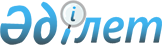 О назначении депутатов Сената Парламента Республики КазахстанУказ Президента Республики Казахстан от 23 ноября 2011 года № 178

      В соответствии с пунктом 2 статьи 50 Конституции Республики Казахстан ПОСТАНОВЛЯЮ:



      1. Назначить депутатами Сената Парламента Республики Казахстан:

      Адырбекова Икрама;

      Алтынбаева Мухтара Капашевича;

      Имашева Берика Мажитовича;

      Нигматулина Ерлана Зайруллаевича;

      Мами Кайрата Абдразакулы;

      Мухамеджанова Бауржана Алимовича;

      Полторабатько Людмилу Григорьевну.



      2. Настоящий Указ вводится в действие со дня подписания.      Президент

      Республики Казахстан                      Н. НАЗАРБАЕВ
					© 2012. РГП на ПХВ «Институт законодательства и правовой информации Республики Казахстан» Министерства юстиции Республики Казахстан
				